Mindo Volunteer Hostel (MVH) 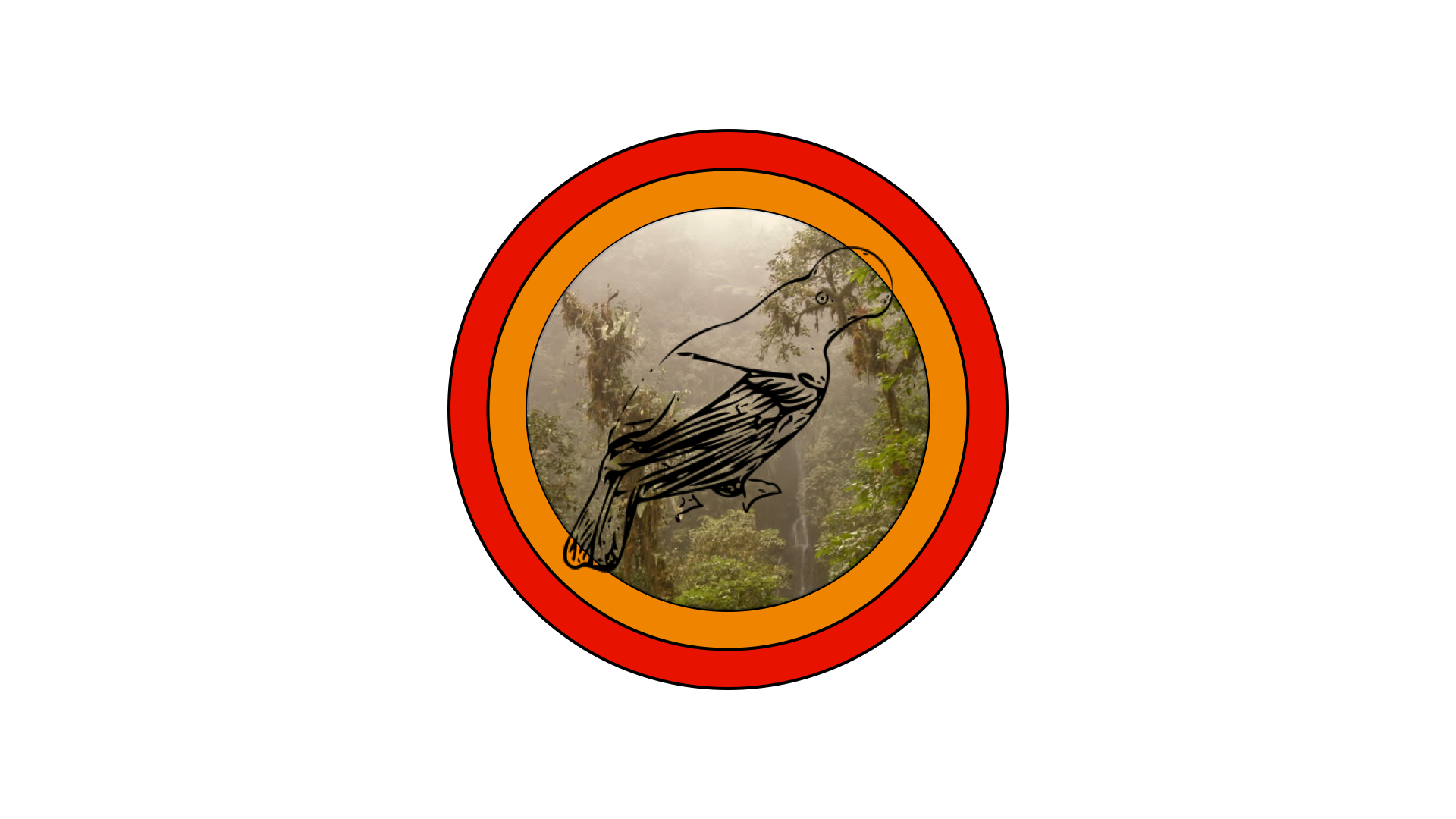 GENERAL INFORMATION:    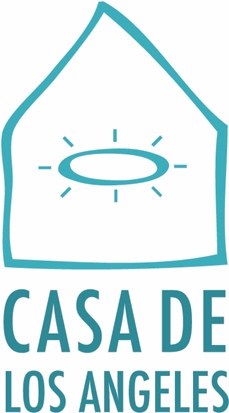 NAME: DATE OF BIRTH:GENDER: Female  ☐ 	Male  ☐         Other  ☐ADDRESS: HOME PHONE:MOBILE: EMAIL ADDRESS:I would like to volunteer on the following dates:First day:Last day:I intend to stay in the volunteer house on the following dates (estimate): Arrival day:Departure day:HEALTH INFORMATION:Are you currently taking medication? If so, specify: Do you have restrictions regarding activities or work? If so, specifiy: Do you have any dietary restrictions? If so, specify: Do you have any allergies? If so, specify:PERSONAL INFORMATION:How did you hear about MVH?Why are you interested in becoming a volunteer?What do you hope to gain as a volunteer?What skills and abilities do you have to offer as a volunteer?Describe your interests and hobbies.Describe your fluency in the Spanish language.Have you ever been a volunteer? Yes ☐  No  ☐If so, when and where?Who do we notify in case of an emergency?NAME: 					RELATIONSHIP: ADDRESS:HOME PHONE: 			MOBILE PHONE:EMAIL ADDRESS:MVH is able to accommodate up to 12 to 14 volunteers. You may be sharing time and space with other volunteers. A donation of $7 per day includes wi-fi, towels, linens, blankets, daily cleaning service, food items to cook your own breakfast. If possible please insert a recent photo of yourself (or attach it to your email):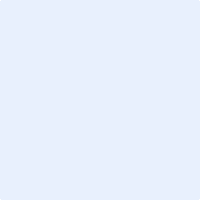 I confirm that all the information in this application is true.Signature:						Date:We look forward to having you join us!